Торговицьке НВОТорговицька ЗШ І-ІІІ ступенів Перегляд та обговорення документального фільму «Бабин Яр. Україна: лабіринти історії»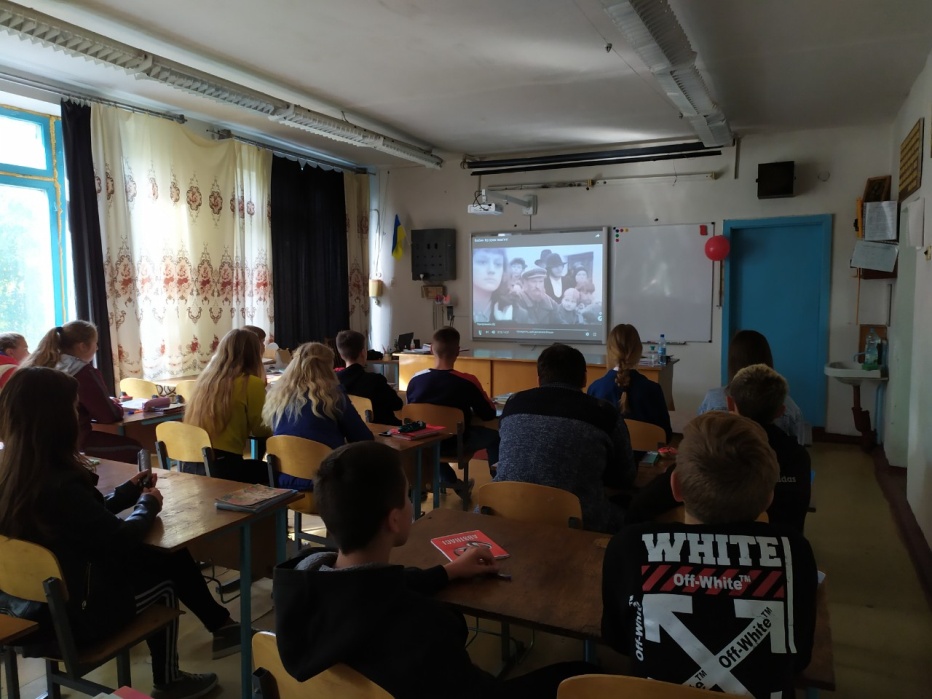 Кам’янецька ЗШ І-ІІІ ступенівДо Дня пам`яті трагедії Бабиного Яру для учнів підготували вчителі історії змістовні лекторії  із застосуванням відео-презентації "Бабин Яр. Без права на існування" та "Вся правда про Бабин Яр"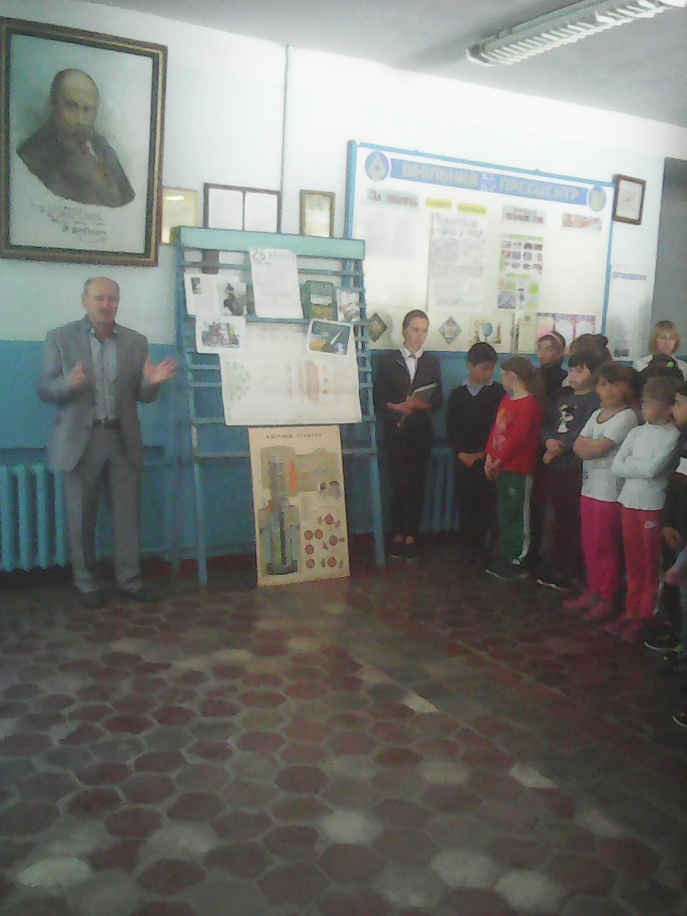 Небелівська ЗШ   Виховний захід «День пам’яті жертв Бабиного Яру»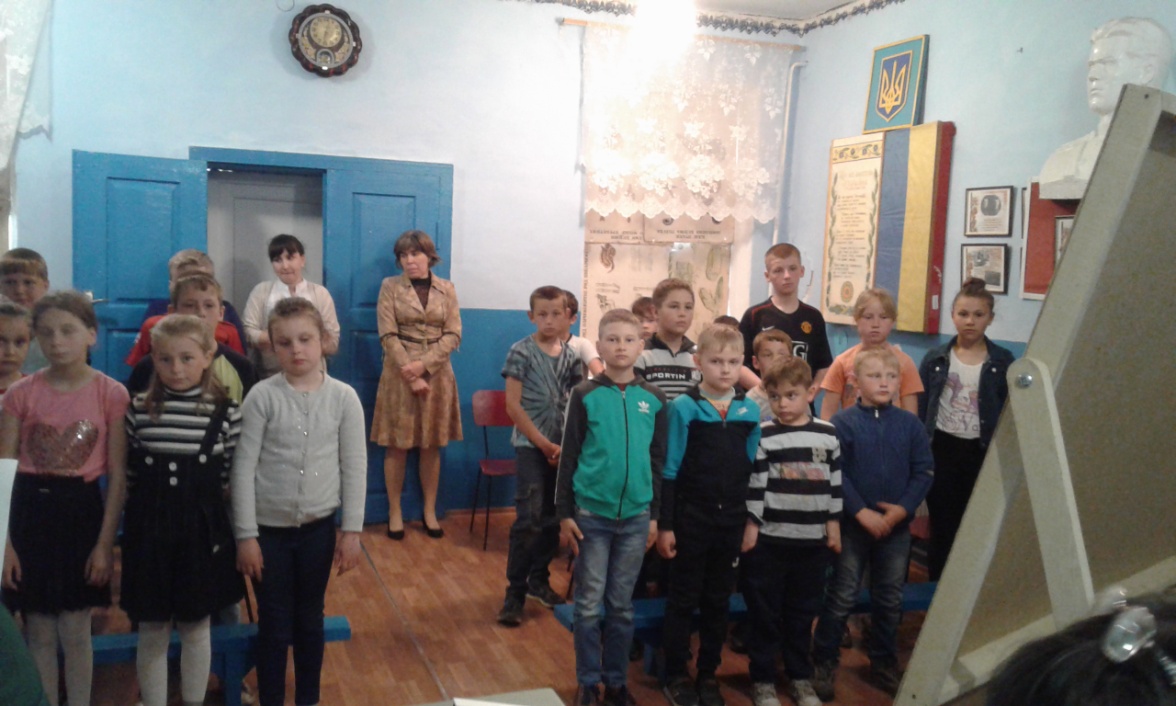 Свердликівська ЗШ  Урок історії «Бабин Яр: Історія та долі». Перегляд та обговорення відеоматеріалу.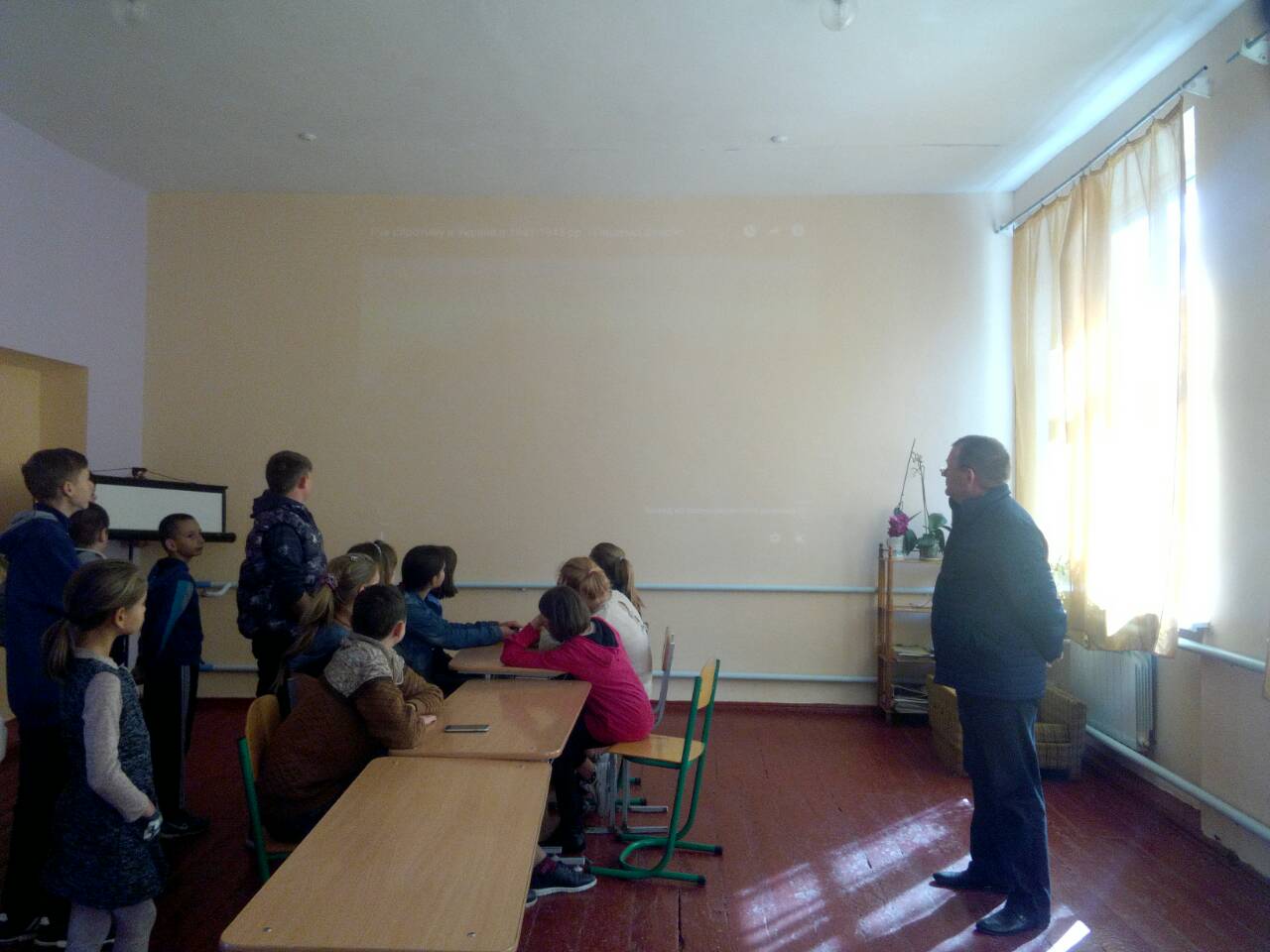 